РЕПУБЛИКА БЪЛГАРИЯ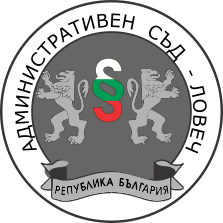 АДМИНИСТРАТИВЕН СЪД – ЛОВЕЧДЕКЛАРАЦИЯ – СЪГЛАСИЕза обработка на лични данни съгласно Регламент (ЕС) 2016/679Долуподписаният/ната………………………………………………........................                                                                      (изписват се трите имена и ЕГН на субекта на лични данни)…………………………………………………………………………………………………………………………………..ДЕКЛАРИРАМ:            Съгласен/на съм Административен съд – Ловеч да обработва и съхранява личните ми данни, съгласно изискванията, при спазване на разпоредбите на Закона за защита на личните данни и във връзка с Регламент (ЕС) 2016/679, които предоставям по повод  подаване на документи за участие в конкурсна процедура.             Известно ми е, че:             - моите лични данни, които съм предоставил/а на Административен съд – Ловеч в рамките на процедурата по кандидатстване за длъжността…………………………………………………………………………………..………………./изписва се длъжността, за която кандидатства субекта на лични данни/се обработват от Административен съд – Ловеч за целите на конкурсната процедура;             -  информиран/а съм, че Административен съд – Ловеч може да обработва моите лични данни само докато и доколкото това е необходимо във връзка с конкурсната процедура. За обработка извън тези рамки (например, след приключване на конкурсната процедура) Административен съд – Ловеч се нуждае от моето допълнително съгласие в съответствие с разпоредбите за защита на личните данни.             - заявлението и всички приложени към него документи се съхраняват в Административен съд – Ловеч в срок от 6 (шест) месеца, считано от окончателното приключване на конкурсната процедура;             - при желание, всеки кандидат може да получи обратно комплекта си с документи, преди изтичането на горепосочения срок.Информиран/а съм за правото ми да подам жалба до надзорния орган в случай на неправомерно обработване на мои лични данни.Дата: …………………				Декларатор: ……………………5500 Ловеч, ул. „Търговска“ № 40тел.: 068 601344, факс: 068 601220, e-mail: as_lovech@abv.bg